المملكة العربية السعودية									الصف الثالث الثانوي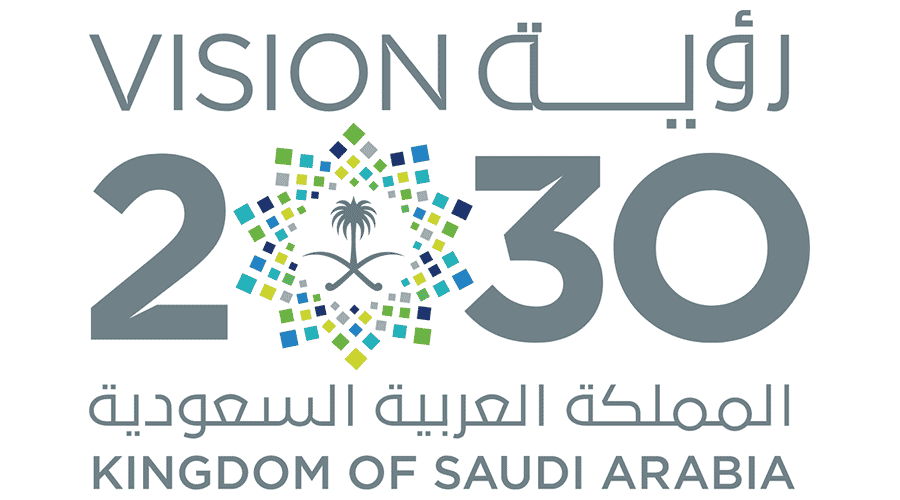 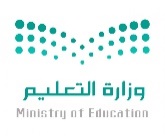 وزارة التعليم										الفصل الدراسي الثالث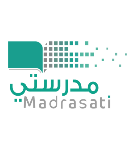 مدرسة : ...........................................							الزمن : .......... ساعة  اختبار نص الاستماع لمادة اللغة الإنجليزية للصف الثالث الثانوي الفصل الدراسي الثالث للعام الدراسي 1445 هـ A- Answer ( T ) or ( F ) :1. Khaled doesn't get a lot of satisfaction out of his job			(	)2. Khaled has been working for five years.					(	)3. Yousef has had several jobs since he left high school.		(	)4. Yousef wanted to be a watch repairer. 					(	)5. Khaled wanted to be an engineer. 						(	)B- Circle the correct answer : 1. Khalid’s job is a ________a) TV reporter		b) watch repair	c) banker			d) dentist2. Khalid likes his job because he enjoys ________ people.a) playing with		b) talking to	c) teaching		d) drawing3. Yousef's job is ________a) interesting		b) exciting		c) worrying		d) boring4. Yousef is good at ________a) solving problem	b) speaking	c) handwriting		d) counting5. Yousef's ___ said that a watch repairer was not a serious profession.a) father			b) friends		c) parents			d) brothersBest wishes المملكة العربية السعودية									الصف الثالث الثانويوزارة التعليم										الفصل الدراسي الثالثمدرسة : ...........................................							الزمن : .......... ساعة  اختبار نص الاستماع لمادة اللغة الإنجليزية للصف الثالث الثانوي الفصل الدراسي الثالث للعام الدراسي 1445 هـ A- Answer ( T ) or ( F ) :1. Khaled doesn't get a lot of satisfaction out of his job			( F )2. Khaled has been working for five years.					( T )3. Yousef has had several jobs since he left high school.		( F )4. Yousef wanted to be a watch repairer. 					( T )5. Khaled wanted to be an engineer. 						( F )B- Circle the correct answer : 1. Khalid’s job is a ________a) TV reporter		b) watch repair	c) banker			d) dentist2. Khalid likes his job because he enjoys ________ people.a) playing with		b) talking to	c) teaching		d) drawing3. Yousef's job is ________a) interesting		b) exciting		c) worrying		d) boring4. Yousef is good at ________a) solving problem	b) speaking	c) handwriting		d) counting5. Yousef's ___ said that a watch repairer was not a serious profession.a) father			b) friends		c) parents			d) brothersBest wishes Total       / 5 التوقيع : ................................المعلم/ة : ...................................................Total       / 5 التوقيع : ................................المراجع/ة : ................................................Total       / 5 التوقيع : ................................المعلم/ة : ...................................................Total       / 5 التوقيع : ................................المراجع/ة : ................................................